ΔΙΑΔΙΚΑΣΙΑ ΟΛΟΚΛΗΡΩΣΗΣ ΕΓΓΡΑΦΗΣ ΠΡΩΤΟΕΤΩΝ ΦΟΙΤΗΤΩΝ ΑΚΑΔΗΜΑΪΚΟΥ ΕΤΟΥΣ 2023-2024Ενημερώνουμε τους/τις πρωτοετείς φοιτητές/τριες ότι κατά το διάστημα από την Τετάρτη 06.09.2023 έως και  την Παρασκευή 15.09.2023, θα πρέπει να αποσταλούν ηλεκτρονικά στις ηλεκτρονικές διευθύνσεις: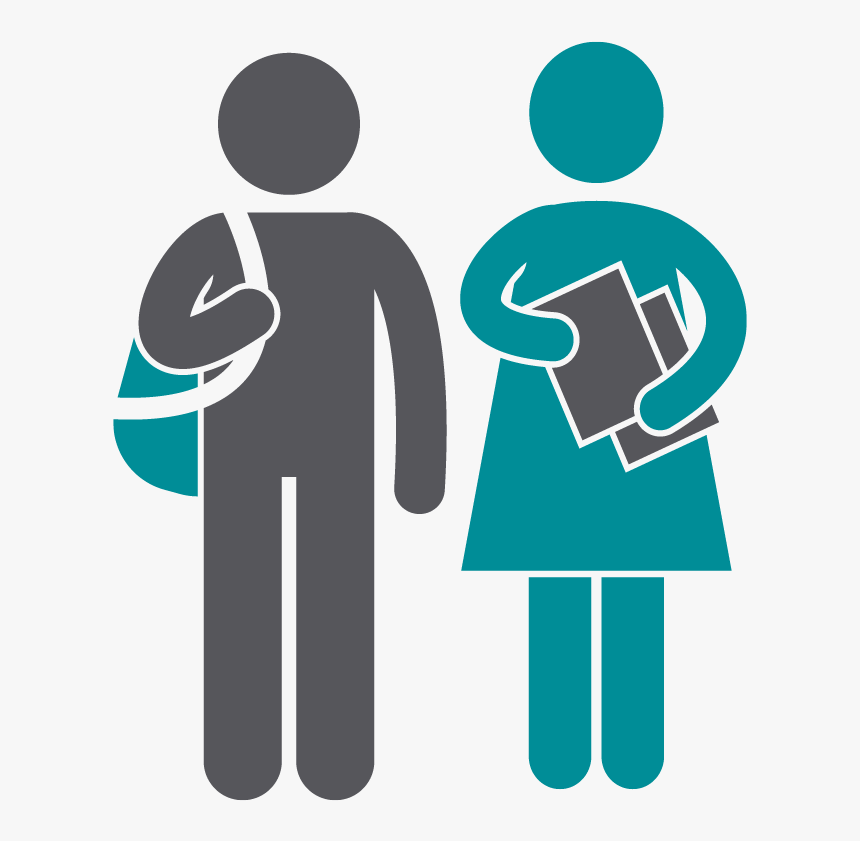 hsad@hua.gr  - (για το Τμήμα Οικονομίας και Βιώσιμης Ανάπτυξης)dietad@hua.gr  - (για το Τμήμα Επιστήμης Διαιτολογίας - Διατροφής)geoad@hua.gr  - (για το Τμήμα Γεωγραφίας)ditad@hua.gr  - (για το Τμήμα Πληροφορικής και Τηλεματικής)τα παρακάτω δικαιολογητικά:ΑΠΑΙΤΟΥΜΕΝΑ ΔΙΚΑΙΟΛΟΓΗΤΙΚΑ1.Υπεύθυνη ΔήλωσηΓια την ολοκλήρωση της εγγραφής σας και την παραλαβή των προσωπικών σας κωδικών πρόσβασης στις ηλεκτρονικές υπηρεσίες, που συνδέονται με τη φοιτητική σας ιδιότητα, θα πρέπει να υποβάλετε υπεύθυνη δήλωση μέσω της ηλεκτρονικής εφαρμογής e-dilosi, προς τη Γραμματεία του Τμήματός σας, στο περιεχόμενο της οποίας θα αναγράφεται το ακόλουθο αίτημα:"επιθυμώτην ολοκλήρωση της εγγραφής μου στο Τμήματην αποστολή των προσωπικών μου κωδικών πρόσβασης στις ηλεκτρονικές υπηρεσίες, στην ακόλουθη διεύθυνση ηλεκτρονικού ταχυδρομείου..........."στο σημείο αυτό θα σημειώσετε τη δική σας ηλεκτρονική διεύθυνση στην οποία επιθυμείτε να αποσταλούν οι κωδικοί σας.Επισημαίνουμε ότι, στο σύστημα της ηλεκτρονικής εφαρμογής υπεύθυνης δήλωσης, εισέρχεστε με τα δικά σας στοιχεία (όχι του γονέα) διότι με αυτόν τον τρόπο πιστοποιείται η ταυτότητα του ατόμου που υποβάλλει την υπεύθυνη δήλωση.Στην περίπτωση που δεν έχετε αυτή τη δυνατότητα, μπορείτε να απευθυνθείτε σε ΚΕΠ, όπου θα συμπληρώσετε αντίστοιχα μία υπεύθυνη δήλωση και θα πιστοποιηθεί το γνήσιο της υπογραφής σας. Σε αυτή την περίπτωση, η αποστολή της υπεύθυνης δήλωσης γίνεται ταχυδρομικά στο Τμήμα εισαγωγής σας.2. Ευκρινές αντίγραφο Αστυνομικής ταυτότητας ή διαβατηρίου 3. Αντίγραφο ηλεκτρονικής αίτησης εγγραφής από την πλατφόρμα του Υπουργείου Παιδείας, Θρησκευμάτων και Αθλητισμού η οποία φέρει, μετά την υποβολή της, αριθμό πρωτοκόλλου4. Ψηφιακή έγχρωμη φωτογραφία τύπου αστυνομικής ταυτότητας (αρχείο jpg). Στην περίπτωση της αποστολής με ταχυδρομείο θα χρειαστούν δύο (2) έγχρωμες φωτογραφίες τύπου αστυνομικής ταυτότητας5. (Μόνο για άρρενες φοιτητές) Πιστοποιητικό γέννησης ή Οικογενειακής κατάστασης στο οποίο να αναγράφεται ο Αριθμός Μητρώου Αρρένων6. Εκτύπωση ΑΜΚΑ (www.amka.gr)7. Έντυπο ΣτοιχείωνΜόνο για λόγους εξαιρετικής ανάγκης που η αποστολή των παραπάνω δικαιολογητικών δεν είναι δυνατή με ηλεκτρονικό τρόπο, τα δικαιολογητικά μπορούν να αποσταλούν ταχυδρομικώς στη διεύθυνση της Γραμματείας του οικείου Τμήματος:Χαροκόπειο ΠανεπιστήμιοΤμήμα (σημειώνεται το Τμήμα εισαγωγής σας: Τμήμα Οικονομίας και Βιώσιμης Ανάπτυξης , Τμήμα Επιστήμης Διαιτολογίας-Διατροφής ή Τμήμα Γεωγραφίας)Ελ. Βενιζέλου 70, Τ.Κ. 17676, Καλλιθέα – Αθήνακαι για το Τμήμα Πληροφορικής και ΤηλεματικήςΟμήρου 9, Τ.Κ. 17778, Ταύρος – Αθήναμέχρι την Παρασκευή 15.09.2023